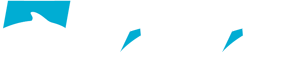 Medicina Basada en EvidenciasActividad #1: “Medicina Basada en Evidencias Parte I”Parcial 1Dr. Jorge SahagúnRuelas Velasco Diana SofíaLME42091 de Septiembre de 2016a= verdadero positivo   17b= falso positivo   2c=falso negativo 28d=verdadero negativo 53a+c= pacientes con la enfermedad   45b+d= pacientes sin la enfermedad   55BIBLIOGRAFÍA:Bravo-Grau S., Cruz JP. Estudios de exactitud diagnóstica: Herramientas para su Interpretación. Rev Chil Radiol 2015; 21(4): 158-164http://www.lamar.edu.mx/campusdigital/Cursos/Cursos.php?Accion=viewAttachment&activity=2333&attachment=3052&Codigo=ARGOS0958_A2 Sánchez O.CRITERIOS DE EVALUACIÓN¿Hubo un estándar de referencia (de oro) al cual se comparó la prueba en estudio?No¿Fue la comparación con el estándar de referencia cegada e independiente?No¿Se describió adecuadamente la población en estudio, así como el tamizaje por el que los pacientes pasaron antes de ser incluidos en el estudio?Si¿Se incluyeron pacientes con diferentes grados de severidad de la enfermedad (espectro adecuado) y no solo pacientes con enfermedad avanzada, o clínicamente evidente?No¿Se describió la manera de realizar  la prueba diagnóstica con claridad de modo que se pueda reproducir fácilmente?Si¿Se expresaron con claridad los valores sensibilidad, especificidad y valores predictivos?Si¿Se definió la manera en que se delimitó el nivel de “normalidad”?No¿Se propone la prueba diagnóstica como una prueba adicional o como una prueba sustituto de la utilizada más comunmente en la práctica clínica?Si¿Se informa de las complicaciones o de los efectos adversos potenciales de la prueba?No¿Se proporcionó información relacionada al costo monetario de la prueba?NoPARÁMETROFÓRMULARESULTADOSSensibilidada/(a+c)17/(17+28)2.64%Especificidadd/b+d)53/(2+53)1.03%Valor predictivo positivoa/(a+b)17/(17+2)1.11%Valor predictivo negativod/c+d)53/(28+53)1.52%Exactitud(a+d)/(a+b+c+d)(17+53)/(17+2+28+53)1.42%Prevalencia45%